English Department Home Learning Review Sheet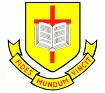 Please complete the following self-review each week.Name:Date:Tasks: (Write the task titles here).Act 3 scene 2List 3 things that happen in Act 3 scene 2Act 4 scene 1.List at least 2 problems that Puck has caused and that affect the people in this scene.					Please complete.I have developed my writing skills by…I have developed my reading skills by….I have learnt that….I am happy with ….	I need help with ….Please print a copy and glue it into your exercise book when you return.